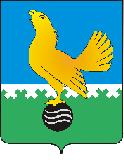 МУНИЦИПАЛЬНОЕ ОБРАЗОВАНИЕгородской округ Пыть-ЯхХанты-Мансийского автономного округа-ЮгрыАДМИНИСТРАЦИЯ ГОРОДАР А С П О Р Я Ж Е Н И ЕОт 21.04.2022									№ 657-раО внесении изменений в распоряжение администрации города от 17.02.2022 № 230-ра                 «Об утверждении плана мероприятий («дорожной карты») по развитию конкуренции в                городе Пыть-Яхе» В целях приведения в соответствие к действующему законодательству, внести в распоряжение администрации города от 17.02.2022 № 230-ра                            «Об утверждении плана мероприятий («дорожной карты») по развитию конкуренции в городе Пыть-Яхе следующие изменения:  Абзац третий пункт 8 приложения № 1 к распоряжению - исключить.  В приложении № 2 к распоряжению: 2.1.    В пункте 2 слова «№ 696-па» заменить словами  «№ 596-па». 2. 2.   В пункте 12  слова «от 5 октября 2018 года» заменить словами «от 31 октября 2021 года». 3.    Настоящее распоряжение вступает в силу после его официального опубликования.4.    Контроль за выполнением распоряжения возложить на заместителя главы города – председателя комитета по финансам. Глава города  Пыть-Яха                                                                            А.Н. Морозов